РЕШЕНИЕОб утверждении Порядка получения муниципальными служащими муниципального образования «Красногвардейский район» разрешения представителя нанимателя (работодателя) на участие на безвозмездной основе в управлении некоммерческими организациями (кроме политической партии) в качестве единоличного исполнительного органа или вхождение в состав их коллегиальных органов управления(в ред. решения от 24.08.2018 г. № 49)УТРАТИЛО СИЛУ В СООТВЕТСТВИИ С РЕШЕНИЕМ ОТ 03.07.2020 Г. № 140В соответствии с пунктом 3 части 1 статьи 14 Федерального закона от 02.03.2007 г. № 25-ФЗ «О муниципальной службе в Российской Федерации», руководствуясь статьями 24, 41 Устава муниципального образования «Красногвардейский район», Совет народных депутатов муниципального образования «Красногвардейский район»РЕШИЛ:1. Утвердить Порядок получения муниципальными служащими муниципального образования «Красногвардейский район» разрешения представителя нанимателя (работодателя) на участие на безвозмездной основе в управлении некоммерческими организациями (кроме политической партии) в качестве единоличного исполнительного органа или вхождение в состав их коллегиальных органов управления (приложение).2. Настоящее решение опубликовать в газете «Дружба», а также разместить на официальном сайте администрации муниципального образования «Красногвардейский район».3. Настоящее решение вступает в силу со дня его опубликования.Приложение к решению Совета народных депутатов муниципального образования «Красногвардейский район»от 27.04.2018 г. № 31ПОРЯДОКполучения муниципальными служащими муниципального образования «Красногвардейский район» разрешения представителя нанимателя (работодателя)на участие на безвозмездной основе в управлении некоммерческими организациями (кроме политической партии) в качестве единоличного исполнительного органа или вхождение в состав их коллегиальных органов управления1. Настоящий Порядок устанавливает процедуру получения муниципальными служащими муниципального образования «Красногвардейский район», замещающими должности муниципальной службы муниципального образования «Красногвардейский район» в органах местного самоуправления муниципального образования «Красногвардейский район» (далее - муниципальные служащие) разрешения представителя нанимателя (работодателя) на участие на безвозмездной основе в управлении общественной организацией (за исключением участия в управлении политической партией), жилищным, жилищно-строительным, гаражным кооперативами, садоводческим, огородническим, дачным потребительскими кооперативами, товариществами собственников недвижимости (далее - некоммерческие организации) в качестве единоличного исполнительного органа или вхождение в состав их коллегиальных органов управления (далее - разрешение представителя нанимателя).С 01.01.2019 г. в пункте 1 будут исключены слова «садоводческим, огородническим, дачным потребительскими кооперативами,» в соответствии с решением от 24.08.2018 г. № 49.2. Для получения разрешения представителя нанимателя муниципальными служащими заблаговременно, не позднее 30 календарных дней до дня предполагаемого начала соответствующей деятельности, подается заявление на имя руководителя органа местного самоуправления муниципального образования «Красногвардейский район» о получении разрешения на участие на безвозмездной основе в управлении некоммерческой организацией в качестве единоличного исполнительного органа или вхождения в состав ее коллегиального органа управления, составленное по форме согласно приложению № 1 к настоящему Порядку (далее - заявление муниципального служащего).3. Регистрация заявления муниципального служащего осуществляется должностным лицом органа местного самоуправления муниципального образования «Красногвардейский район», ответственным за работу по профилактике коррупционных и иных правонарушений (далее - должностное лицо), в журнале по форме согласно приложению № 2 к настоящему Порядку.4. К заявлению муниципального служащего прилагается копия устава некоммерческой организации, заверенная постоянно действующим руководящим органом некоммерческой организации, в управлении которой муниципальный служащий предполагает участвовать (далее - копия устава).5. Заявление муниципального служащего и приложенная к нему копия устава предварительно рассматриваются должностным лицом на предмет установления соответствия некоммерческой организации, в управлении которой муниципальный служащий предполагает участвовать, категориям некоммерческих организаций, указанным в пункте 3 части 1 статьи 14 Федерального закона от 02.03.2007 г. № 25-ФЗ «О муниципальной службе в Российской Федерации», в срок не более 10 рабочих дней со дня их поступления. По результатам данного рассмотрения должностное лицо готовит соответствующее заключение.6. Заключение, заявление муниципального служащего и копия устава представляются руководителю органа местного самоуправления муниципального образования «Красногвардейский район» для принятия одного из следующих решений:1) разрешить муниципальному служащему участвовать на безвозмездной основе в управлении некоммерческой организацией в качестве единоличного исполнительного органа или вхождение в состав ее коллегиального органа управления;2) отказать муниципальному служащему в участии на безвозмездной основе в управлении некоммерческой организацией в качестве единоличного исполнительного органа или вхождении в состав ее коллегиального органа управления.7. Решение руководителя органа местного самоуправления муниципального образования «Красногвардейский район» оформляется путем наложения на заявление муниципального служащего резолюции согласно решению, принятому им в соответствии с пунктом 6 настоящего Порядка.8. Должностное лицо письменно уведомляет муниципального служащего о решении, принятом руководителем органа местного самоуправления муниципального образования «Красногвардейский район» в соответствии с пунктом 6 настоящего Порядка, в течение 2 рабочих дней со дня его принятия.9. Заявление муниципального служащего с резолюцией руководителя органа местного самоуправления муниципального образования «Красногвардейский район» и заключение по результатам его рассмотрения приобщаются к личному делу муниципального служащего.Приложение № 1 к Порядку получения муниципальными служащими муниципального образования «Красногвардейский район» разрешения представителя нанимателя (работодателя) на участие на безвозмездной основе в управлении некоммерческими организациями (кроме политической партии) в качестве единоличного исполнительного органа или вхождение в состав их коллегиальных органов управления                                                                      ФормаЗаявлениео получении разрешения на участие на безвозмездной основе в управлениинекоммерческой организацией в качестве единоличного исполнительного органаили вхождение в состав их коллегиальных органов управления    	В  соответствии  с  пунктом  3 части 1 статьи 14 Федерального закона от 02.03.2007 г. № 25-ФЗ «О муниципальной службе в Российской  Федерации»  и  Порядком получения муниципальными служащими муниципального образования «Красногвардейский район» разрешения представителя нанимателя (работодателя) на участие на безвозмездной основе в управлении некоммерческими организациями (кроме политической партии) в качестве единоличного исполнительного органа или вхождение в состав их коллегиальных органов управления,   утвержденным   решением Совета народных депутатов муниципального образования «Красногвардейский район» от "___" _______ 20__  г.  № ____,  прошу  разрешить  мне  участие на безвозмездной основе в управлении некоммерческой организацией ____________________________________________________________________________________________________________________________________________________(полное наименование некоммерческой организации)в   качестве   единоличного  исполнительного  органа  (вхождения  в  состав коллегиального органа управления) (нужное подчеркнуть).Юридический и фактический адреса некоммерческой организации -________________________________________________________________________________________________________________________________________________________________Форма и основания участия в управлении некоммерческой организацией -________________________________________________________________________________________________________________________________________________________________Иные сведения -________________________________________________________________________________________________________________________________________________________________Планируемая мною деятельность не повлечет  за собой возникновение конфликта интересов.Копию устава некоммерческой организации прилагаю.Приложение: на _____ л. в 1 экз."___" ________ 20__ г.   _________________________   ______________________                                                          (подпись муниципального                  (расшифровка подписи)                                                                     служащего)Приложение № 2 к Порядку получения муниципальными служащими муниципального образования «Красногвардейский район» разрешения представителя нанимателя (работодателя) на участие на безвозмездной основе в управлении некоммерческими организациями (кроме политической партии) в качестве единоличного исполнительного органа или вхождение в состав их коллегиальных органов управленияФормаЖУРНАЛРЕГИСТРАЦИИ ЗАЯВЛЕНИЙ О ПОЛУЧЕНИИ РАЗРЕШЕНИЯ НА УЧАСТИЕНА БЕЗВОЗМЕЗДНОЙ ОСНОВЕ В УПРАВЛЕНИИ НЕКОММЕРЧЕСКОЙОРГАНИЗАЦИЕЙСОВЕТ НАРОДНЫХ ДЕПУТАТОВМУНИЦИПАЛЬНОГО ОБРАЗОВАНИЯ «КРАСНОГВАРДЕЙСКИЙ РАЙОН»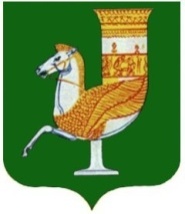 МУНИЦИПАЛЬНЭ ГЪЭПСЫКIЭ ЗИIЭУ «КРАСНОГВАРДЕЙСКЭ РАЙОНЫМ»ИНАРОДНЭ ДЕПУТАТХЭМ Я СОВЕТПринято 9-й сессией Совета народных депутатов муниципального образования «Красногвардейский район» четвертого созыва27 апреля 2018 года № 77Председатель Совета народных депутатовмуниципального образования «Красногвардейский район»______________ А.В. ВыставкинаГлавамуниципального образования «Красногвардейский район»_____________ А.Т. Османовс. Красногвардейское от  27.04.2018 г. № 31(резолюция)(должность руководителя и наименование органа местного самоуправления)(подпись, фамилия, инициалы руководителя  органа местного самоуправления)(инициалы, фамилия)от«_____» _______________ 20__ г.(ФИО)(должность муниципального служащего)Регистрационный номер заявленияДата поступления заявленияФ.И.О., должность муниципального служащего, представившего заявлениеФ.И.О., подпись и должность лица, принявшего заявлениеРешение представителя нанимателя (работодателя)Отметка об информировании муниципального служащего, представившего заявление, о принятом решении (дата, подпись)